Youth Jobs PaTH - Employability Skills TrainingStatus is an approved Youth Jobs PaTH - Employability Skills Training Panel member. Youth Jobs PaTH is an Australian Government program which is designed to help young people improve their chances of finding and keeping a job. Employability Skills Training aims to make young job seekers more competitive in the labour market by ensuring they have the basic employability skills that Australian businesses need.Status delivers Employability Skills Training to eligible young job seekers in multiple locations within the following areas across South Australia, Western Australia and Victoria:Adelaide NorthAdelaide SouthPerth NorthPerth SouthSouth East Melbourne and PeninsulaInner Metropolitan MelbourneNorth Eastern MelbourneWestern MelbourneFor more information regarding our Youth Jobs PaTH – Employability Skills Training program please contact Training Services on (08) 8346 5662.Youth Jobs PaTH is an Australian Government initiative. Status is delivering the Prepare component of the initiative. For more information on Youth Jobs PaTH visit jobactive.gov.au/path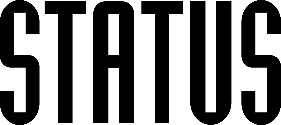 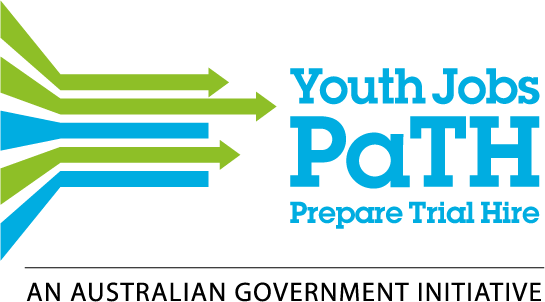 